§255.  Coordination of health services funded through the state and federal funds1.  Findings and declaration of legislative intent.  The Legislature finds that the costs of health care and services provided by health care facilities are matters of vital concern to the people of this State and have a direct relationship to the ability of the people to obtain necessary health care.The Legislature further finds that the coordination of health services in a geographic area within an existing health facility, where practicable, increases both access and quantity of services provided and increases the likelihood costs for these services will be reasonable.It is the intent of the Legislature to define a policy for the Department of Health and Human Services in order that health services paid for by state and federal funds be coordinated through existing health facilities whenever possible.[PL 1979, c. 393 (NEW); PL 2003, c. 689, Pt. B, §6 (REV).]2.  Coordination of health services.  To assure equal access to and to avoid the unnecessary duplication of administrative systems, of health services and of health care facilities, the Department of Health and Human Services shall, to the extent practicable, assure that health services funded or provided under the United States Social Security Act, Title V, ESPDT of Title XIX and Title XX, as amended, the United States Public Health Services Act, Section 314 D of Title III, as amended, the Women, Infants and Children (WIC) Special Supplemental Food Program of the United States Child Nutrition Act of 1966, or its successor, the United States Older Americans Act, ASPDT of Title III, as amended, shall be provided through agreements with an existing health facility as long as quality of care is maintained.[PL 1979, c. 393 (NEW); PL 2003, c. 689, Pt. B, §6 (REV).]SECTION HISTORYPL 1979, c. 393 (NEW). PL 2003, c. 689, §B6 (REV). The State of Maine claims a copyright in its codified statutes. If you intend to republish this material, we require that you include the following disclaimer in your publication:All copyrights and other rights to statutory text are reserved by the State of Maine. The text included in this publication reflects changes made through the First Regular and First Special Session of the 131st Maine Legislature and is current through November 1, 2023
                    . The text is subject to change without notice. It is a version that has not been officially certified by the Secretary of State. Refer to the Maine Revised Statutes Annotated and supplements for certified text.
                The Office of the Revisor of Statutes also requests that you send us one copy of any statutory publication you may produce. Our goal is not to restrict publishing activity, but to keep track of who is publishing what, to identify any needless duplication and to preserve the State's copyright rights.PLEASE NOTE: The Revisor's Office cannot perform research for or provide legal advice or interpretation of Maine law to the public. If you need legal assistance, please contact a qualified attorney.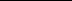 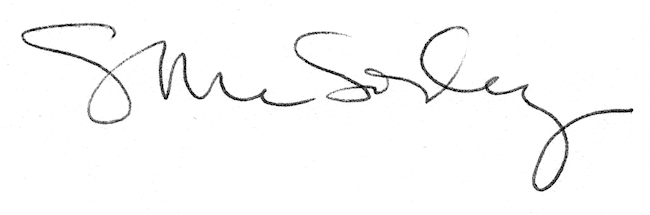 